Publicado en Barcelona el 10/12/2020 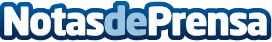 Haier Day, el primer evento digital de Haier deja buenas sensacionesEl fabricante líder se estrenó en este formato con un webinar en que se analizaron los cambios que atraviesa el sector y las soluciones digitales para afrontarlo. El evento ha obtenido ya más de 700 visualizaciones entre todos los canales en los que fue retrasmitido, YouTube, Facebook Life y Twitter/PeriscopeDatos de contacto:María José Vacas Roldán616078204Nota de prensa publicada en: https://www.notasdeprensa.es/haier-day-el-primer-evento-digital-de-haier Categorias: Nacional Marketing E-Commerce Consumo Webinars http://www.notasdeprensa.es